Ingolstadt, 08.04.2024Bauarbeiten zur Höhenfreimachung östlich ManchingDas Staatliche Bauamt Ingolstadt baut derzeit die Höhenfreimachung östlich Manching. Im Zuge dieser Maßnahme werden die Einmündungsbereiche zwischen der Staatsstraße 2335 (St2335) und der Bundesstraße 16 (B16) sowie der „Geisenfelder Straße“ und der B16 mit einem Brückenbauwerk, einem Kreisverkehr und einer Gemeindeverbindungsstraße höhenfrei umgebaut. Zudem wird eine Brücke für den Fußgänger- und Radverkehr über die B16 erstellt. Um die anliegende Bebauung vor dem Verkehrslärm zu schützen, wird entlang der B16 eine Lärmschutzwand errichtet.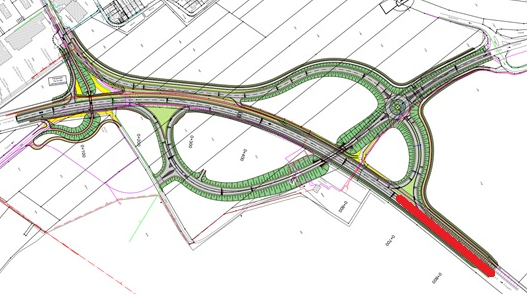 Nachdem nach knapp zwei Jahren die archäologischen Arbeiten dem Ende zugehen und ein Teil der späteren Straßendämme bereits geschüttet wurde, können heuer die umfangreichen Straßen- und Brückenbauarbeiten angegangen werden.Um zum einen, den reibungslosen Bauablauf zu gewährleisten und zum anderen eine erhöhte Verkehrsbelastung der umliegenden Orte durch einen möglichen Umleitungsverkehr so gering wie möglich zu halten, wird der durchgehende Verkehr i.d.R. über Behelfsumfahrungen an der Baustelle vorbeigeführt. Um den ersten Abschnitt der B16 (im Planausschnitt rot gekennzeichnet) zu bauen und um den Verkehr auf die Behelfsumfahrung der St2335 umzulegen, wird jedoch eine zweitägige Vollsperrung notwendig. Um den Verkehrsteilnehmer möglichst wenig zu behindern werden die Arbeiten am Wochenende, den 13.04.2024 und 14.04.2024 durchgeführt.Ab Sonntag, den 14.04.2024 ab ca. 18:00 Uhr wird der Verkehr auf der Behelfsumfahrung umgelegt und die St2335 gesperrt. Ab Montag, den 15.04.2024 werden die Arbeiten am Kreisverkehr, der Gemeindeverbindungsstraße sowie dem Durchlass für die Radfahrer unter der St2335 begonnen.gez.UslarBaudirektorAbteilungsleiterAuskünfte erteilen Ihnen:	Frau Geyer, Telefon: (0841) 9346-241